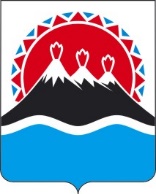 МИНИСТЕРСТВО РАЗВИТИЯ ГРАЖДАНСКОГО ОБЩЕСТВА И МОЛОДЕЖИ КАМЧАТСКОГО КРАЯПРИКАЗ[Дата регистрации] № [Номер документа]г. Петропавловск-КамчатскийВ соответствии с постановлением Правительства Камчатского края
от 07.09.2023 № 479-П «Об утверждении Правил определения требований
к закупаемым заказчиками отдельным видам товаров, работ, услуг (в том числе предельных цен товаров, работ, услуг), перечней и нормативов количества товаров, работ, услуг, их потребительских свойств и иных характеристик, применяемых при расчете нормативных затрат на обеспечение функций исполнительных органов государственной власти Камчатского края
и подведомственных им краевых государственных казенных, бюджетных учреждений и государственных унитарных предприятий Камчатского края при закупке ими отдельных видов товаров, работ и услуг»ПРИКАЗЫВАЮ:Утвердить:Правила определения требований к закупаемым Министерством развития гражданского общества и молодежи Камчатского края
и подведомственными ему краевыми государственными казенными
и бюджетными учреждениями отдельным видам товаров, работ, услуг (в том числе предельных цен товаров, работ, услуг) согласно приложению 1
к настоящему Приказу (далее – Правила);Перечень, нормативы количества, потребительские свойства
и характеристики средств и услуг связи, программного обеспечения, сетевого оборудования и отдельных материально-технических ресурсов в сфере информационно-коммуникационных технологий согласно приложению 2
к настоящему Приказу;Перечень, нормативы количества, потребительские свойства
и характеристики мебели, рабочих станций, отдельных материально-технических ресурсов структурных подразделений Министерства развития гражданского общества и молодежи Камчатского края, подведомственных ему краевых государственных казенных и бюджетных учреждений, необходимых для обеспечения комфортных условий работы согласно приложению 3
к настоящему Приказу;Перечень, нормативы количества, потребительские свойства
и характеристики бумажной продукции и канцелярских принадлежностей согласно приложению 4 к настоящему Приказу;Перечень, нормативы количества, потребительские свойства
и характеристики хозяйственных товаров и товаров для бытовых нужд согласно приложению 5 к настоящему Приказу.2.	Установить, что указанные в пунктах 2–5 части 1 настоящего Приказа нормативы распространяются на вновь приобретаемые товары, работы и услуги (далее – материально-технические ресурсы) с учетом их наличия
и норм износа.3.	Запретить замену вычислительной техники и оргтехники
до истечения гарантийного срока.4.	Подведомственным Министерству развития гражданского общества и молодежи Камчатского края краевым государственным казенным
и бюджетным учреждениям и планировать и осуществлять закупки материально-технических ресурсов для реализации полномочий в рамках закрепленных функций государственного управления с учетом нормативов, утвержденных настоящим Приказом, в пределах лимитов бюджетных обязательств, предусмотренных на закупку товаров, работ, услуг.5.	Признать утратившими силу следующие приказы Агентства
по внутренней политике Камчатского края:приказ Агентства по внутренней политике Камчатского края
от 18.10.2018 № 102-П «Об утверждении требований к закупаемым Агентством по внутренней политике Камчатского края и подведомственными ему краевыми государственными казенными учреждениями отдельным видам товаров, работ, услуг (в том числе предельных цен товаров, работ, услуг)»;приказ Агентства по внутренней политике Камчатского края
от 25.11.2019 № 155-П «О внесении изменений в приказ от 18.10.2018 № 102-П «Об утверждении требований к закупаемым Агентством по внутренней политике Камчатского края и подведомственными ему краевыми государственными казенными учреждениями отдельным видам товаров, работ, услуг (в том числе предельных цен товаров, работ, услуг)».6.	Настоящий Приказ вступает в силу после дня его официального опубликования и распространяется на правоотношения, возникшие с 01.01.2024 года.[горизонтальный штамп подписи 1]Приложение 1 к приказу Министерстваразвития гражданского общества и молодежи Камчатского края Правила определения требований к закупаемым Министерством развития гражданского общества и молодежи Камчатского края
и подведомственными ему краевыми государственными казенными
и бюджетными учреждениями отдельным видам товаров, работ, услуг (в том числе предельных цен товаров, работ, услуг)Требования к закупаемым  Министерством развития гражданского общества и молодежи Камчатского края и подведомственными ему краевыми государственными казенными и бюджетными учреждениями
(далее - Заказчики) средствам и услугам связи, программному обеспечению, сетевому оборудованию, отдельным материально-техническим ресурсам
в сфере информационно-коммуникационных технологий, мебели, рабочим станциям, отдельным материально-техническим ресурсам, бумажной продукции, канцелярским принадлежностям, хозяйственным товарам, товарам для бытовых нужд (далее - Требования; отдельные виды товаров, работ, услуг) утверждаются в форме перечней отдельных видов товаров, работ, услуг,
в отношении которых устанавливаются нормативы количества, потребительские свойства (в том числе характеристики качества) и иные характеристики, имеющие влияние на цену отдельных видов товаров, работ, услуг.Заказчики обязаны соблюдать Требования.Требования определяются с учетом категорий и (или) групп должностей работников.Перечни отдельных видов товаров, работ, услуг, указанных
в пунктах 2 – 5 части 1 настоящего Приказа считаются ведомственными перечнями для Заказчиков.Значения характеристик (свойств) отдельных видов товаров, работ, услуг, включенных в ведомственные перечни, не могут превышать предельные значения нормативов количества, потребительских свойств (в том числе характеристики качества) и иных характеристик, установленных в перечнях отдельных видов товаров, работ, услуг, указанных в пунктах 3 – 6 части 1 постановления Правительства Камчатского края от 07.09.2023 № 479-П 
Об утверждении Правил определения требований к закупаемым заказчиками отдельным видам товаров, работ, услуг (в том числе предельных цен товаров, работ, услуг), перечней и нормативов количества товаров, работ, услуг,
их потребительских свойств и иных характеристик, применяемых при расчете нормативных затрат на обеспечение функций исполнительных органов государственной власти Камчатского края и подведомственных им краевых государственных казенных, бюджетных учреждений и государственных унитарных предприятий Камчатского края при закупке ими отдельных видов товаров, работ и услуг».Ведомственные перечни должны позволять обеспечить государственные нужды, но не приводить к закупкам товаров, работ, услуг, которые имеют избыточные потребительские свойства (функциональные, эргономические, эстетические, технологические, экологические свойства, свойства надежности и безопасности, значения которых не обусловлены
их пригодностью для эксплуатации и потребления в целях оказания государственных услуг (выполнения работ) и реализации государственных функций) или являются предметами роскоши в соответствии
с законодательством Российской Федерации.Используемые при формировании ведомственных перечней значения потребительских свойств (в том числе характеристики качества)
и иных характеристик отдельных видов товаров, работ, услуг устанавливаются
в количественных и (или) качественных показателях с указанием
(при необходимости) единицы измерения в соответствии с Общероссийским классификатором единиц измерения.Количественные и (или) качественные показатели характеристик (свойств) отдельных видов товаров, работ, услуг могут быть выражены в виде точного значения, диапазона значений или запрета на применение таких характеристик (свойств).Предельные цены товаров, работ, услуг устанавливаются в рублях
в абсолютном денежном выражении (с точностью до 2-го знака после запятой) в пределах лимитов бюджетных обязательств, предусмотренных на закупку товаров, работ, услуг, с учетом Постановления Правительства Камчатского края от 05.04.2016 № 99-П «Об утверждении Правил определения нормативных затрат на обеспечение функций исполнительных органов государственной власти Камчатского края и подведомственных им краевых казенных учреждений».Отдельные виды товаров, работ, услуг, не включенные
в ведомственные перечни могут подлежать включению при условии, если средняя арифметическая сумма значений следующих критериев превышает
20 процентов:1) доля оплаты по отдельному виду товаров, работ, услуг за отчетный финансовый год (в соответствии с графиками платежей) по контрактам, информация о которых включена в реестр контрактов, заключенных Заказчиками, и реестр контрактов, содержащих сведения, составляющие государственную тайну, Заказчиками в общем объеме оплаты по контрактам, включенным в указанные реестры (по графикам платежей), заключенным соответствующими Заказчиками;2) доля контрактов на закупку отдельных видов товаров, работ, услуг, заключенных в отчетном финансовом году, Заказчиков в общем количестве контрактов на приобретение товаров, работ, услуг, заключаемых соответствующими Заказчиками.Приложение 2 к приказу Министерстваразвития гражданского общества и молодежи Камчатского края Перечень, нормативы количества, потребительские свойства и характеристики средств и услуг связи, программного обеспечения, сетевого оборудованияи отдельных материально-технических ресурсов в сфере
информационно-коммуникационных технологий Нормативы на информационно-коммуникационные технологии и услуги связи распространяются также на территориально обособленные структурные подразделения и на территориально обособленные рабочие места.*Периодичность приобретения средств связи определяется максимальным сроком полезного использования и составляет не менее 5 лет. Объем расходов, рассчитанный с применением нормативных затрат на приобретение мобильной связи, может быть изменен по решению Министра развития гражданского общества и молодежи Камчатского края в пределах, утвержденных на эти цели лимитов бюджетных обязательств по соответствующему коду классификации расходов бюджетов.Приложение 3 к приказу Министерстваразвития гражданского общества и молодежи Камчатского края Перечень, нормативы количества, потребительские свойства и характеристики мебели, рабочих станций, отдельных материально-технических ресурсов структурных подразделений Министерства развития гражданского общества и молодежи Камчатского края, подведомственных ему краевых государственных казенных и бюджетных учреждений Камчатского края, необходимых для обеспечения комфортных условий работы1.   Допускается устройство общей приемной при кабинетах Министра и его заместителей, а также общей приемной при кабинетах заместителей.2. Нормативы обеспечения мебелью и отдельными материально-техническими средствами распространяются также на территориально обособленные структурные подразделения и на территориально обособленные рабочие места.Приложение 4к приказу Министерстваразвития гражданского общества и молодежи Камчатского края Перечень, нормативы количества,потребительские свойства и характеристикибумажной продукции и канцелярских принадлежностейНормативы бумажной продукции и канцелярских принадлежностей распространяются также на территориально обособленные структурные подразделения и на территориально обособленные рабочие места.Приложение 5 к приказу Министерстваразвития гражданского общества и молодежи Камчатского края Перечень, нормативы количества, потребительские свойства и характеристикихозяйственных товаров и товаров для бытовых нуждОб утверждении Правил определения требований к закупаемым Министерством развития гражданского общества и молодежи Камчатского края и подведомственными ему краевыми государственными казенными и бюджетными учреждениями отдельным видам товаров, работ, услуг (в том числе предельных цен товаров, работ, услуг), перечней и нормативов количества товаров, работ, услуг, их потребительских свойств и иных характеристик, применяемых при расчете нормативных затрат на обеспечение функций Министерства развития гражданского общества и молодежи Камчатского края и подведомственных ему краевых государственных казенных и бюджетных учреждений при закупке ими отдельных видов товаров, работ и услуг»МинистрА.Ю. Ковалык№ п/пНаименование средств и услуг связи, программного обеспечения, сетевого оборудования и отдельных материально-технических ресурсов в сфере информационно-коммуникационных технологийНаименование средств и услуг связи, программного обеспечения, сетевого оборудования и отдельных материально-технических ресурсов в сфере информационно-коммуникационных технологийКоличествоПримечание122341.Средства услуг связиСредства услуг связиСредства услуг связиСредства услуг связи1.1.Количество абонентских номеров для передачи голосовой информации с абонентской платой, используемых для местных (включая внутризоновые), междугородных и международных телефонных соединений, единицКоличество абонентских номеров для передачи голосовой информации с абонентской платой, используемых для местных (включая внутризоновые), междугородных и международных телефонных соединений, единиц1на кабинет, либо на сотрудника при отсутствии автоматической телефонной станции (далее – АТС)1.2.Количество абонентских номеровоборудования, подключенного к сетимобильной связи, единицКоличество абонентских номеровоборудования, подключенного к сетимобильной связи, единиц1.2.1.Руководитель организацииРуководитель организации11.2.2.Заместители руководителя организацииЗаместители руководителя организации11.3.Средство подвижной радиотелефонной связи, только для руководителя организации замещающего государственную должность Камчатского края в исполнительных органах и являющегося членом Правительства Камчатского края *Средство подвижной радиотелефонной связи, только для руководителя организации замещающего государственную должность Камчатского края в исполнительных органах и являющегося членом Правительства Камчатского края *не более 1тип устройства - смартфон1.3.Средство подвижной радиотелефонной связи, только для руководителя организации замещающего государственную должность Камчатского края в исполнительных органах и являющегося членом Правительства Камчатского края *Средство подвижной радиотелефонной связи, только для руководителя организации замещающего государственную должность Камчатского края в исполнительных органах и являющегося членом Правительства Камчатского края *не более 1операционная система – IOS, Android, Windows1.3.Средство подвижной радиотелефонной связи, только для руководителя организации замещающего государственную должность Камчатского края в исполнительных органах и являющегося членом Правительства Камчатского края *Средство подвижной радиотелефонной связи, только для руководителя организации замещающего государственную должность Камчатского края в исполнительных органах и являющегося членом Правительства Камчатского края *не более 1метод управления сенсорный1.3.Средство подвижной радиотелефонной связи, только для руководителя организации замещающего государственную должность Камчатского края в исполнительных органах и являющегося членом Правительства Камчатского края *Средство подвижной радиотелефонной связи, только для руководителя организации замещающего государственную должность Камчатского края в исполнительных органах и являющегося членом Правительства Камчатского края *количество SIM-карт не более 21.4.Количество SIM-карт для передачиданных с использованиеминформационно-телекоммуникационной сети«Интернет» (далее – сеть«Интернет»), используемых дляпланшетных компьютеров, единицКоличество SIM-карт для передачиданных с использованиеминформационно-телекоммуникационной сети«Интернет» (далее – сеть«Интернет»), используемых дляпланшетных компьютеров, единиц1планшетный компьютер только у руководителя организации1.5.Справочно-правовая система, единиц Справочно-правовая система, единиц 1 на каждую рабочую станцию2.Персональное программное обеспечениеПерсональное программное обеспечениеПерсональное программное обеспечениеПерсональное программное обеспечение2.1.2.1.Операционная система, лицензия (мультиязычная)1на рабочее место2.2.2.2.Программное обеспечение, лицензия12.3.2.3.Антивирусная программа, базовая лицензия русской версии12.4.2.4.Архиватор13.3.Серверное программное обеспечениеСерверное программное обеспечениеСерверное программное обеспечение3.1.3.1.Операционная система, лицензия1на сервер3.2.3.2.Клиентская лицензия14.4.Сетевое оборудование, АТССетевое оборудование, АТССетевое оборудование, АТС4.1.4.1.Структурированная кабельная система (кабели связи, коммутационное оборудование), в том числе для организации телефонной связи1структурированная кабельная система с разводкой до каждого рабочего места на организацию. 2 порта 
(1 телефонный и 1 сетевой) на каждое рабочее место. Срок эксплуатации – 25 лет4.2.4.2.Универсальный двухпроцессорный сервер2на организацию. Специализированный серверный процессор с возможностью монтажа в стойку. Срок эксплуатации – 
7 лет4.3.4.3.Телефонная станция на основе межсетевого протокола IP1на организацию. Срок эксплуатации – 15 лет№ п/пНаименование мебели, рабочих станций, отдельных материально-технических ресурсовКоличество, единицКоличество, единицХарактеристика (требования)122341.Кабинет Министра развития гражданского общества и молодежи Камчатского краяКабинет Министра развития гражданского общества и молодежи Камчатского краяКабинет Министра развития гражданского общества и молодежи Камчатского краяКабинет Министра развития гражданского общества и молодежи Камчатского края1.1.Стол руководителяСтол руководителя1материал – ДВП, ДСП, ЛДСП, МДФ1.1.Стол руководителяСтол руководителя1размер не более 80 x 160 x 100 (В x Д x Ш) см1.1.Стол руководителяСтол руководителя1срок эксплуатации – 15 лет1.2.Стол приставной (брифинг)Стол приставной (брифинг)1материал – ДВП, ДСП, ЛДСП, МДФ1.2.Стол приставной (брифинг)Стол приставной (брифинг)1размер не более 70 x 100 x 70 
(В x Д x Ш) см1.2.Стол приставной (брифинг)Стол приставной (брифинг)1срок эксплуатации – 15 лет1.3.Стол под оргтехнику, компьютерСтол под оргтехнику, компьютер1материал – ДВП, ДСП, ЛДСП, МДФ1.3.Стол под оргтехнику, компьютерСтол под оргтехнику, компьютер1размер не более 80 x 140 x 100 (В x Д x Ш) см1.3.Стол под оргтехнику, компьютерСтол под оргтехнику, компьютер1срок эксплуатации – 15 лет1.4.Стол для переговоров (совещаний)Стол для переговоров (совещаний)1материал – ДВП, ДСП, ЛДСП, МДФ1.4.Стол для переговоров (совещаний)Стол для переговоров (совещаний)1размер не более 80 x 350 x 120 (В x Д x Ш) см1.4.Стол для переговоров (совещаний)Стол для переговоров (совещаний)1срок эксплуатации – 15 лет1.5.Тумба для стола руководителяТумба для стола руководителя1материал – ДВП, ДСП, ЛДСП, МДФ1.5.Тумба для стола руководителяТумба для стола руководителя1срок эксплуатации – 15 лет1.6.Шкаф для документовШкаф для документов2материал – ДВП, ДСП, ЛДСП, МДФ1.6.Шкаф для документовШкаф для документов2размер 220 x 70 x 50 (В x Ш x Г) см1.6.Шкаф для документовШкаф для документов2срок эксплуатации – 15 лет1.7.Шкаф для верхней одеждыШкаф для верхней одежды1материал – ДВП, ДСП, ЛДСП, МДФ1.7.Шкаф для верхней одеждыШкаф для верхней одежды1размер не более 240 x 100 x 60 (В x Ш x Г) см, двустворчатый, двери распашные,  либо купе, наличие металлической штанги для одежды1.7.Шкаф для верхней одеждыШкаф для верхней одежды1срок эксплуатации – 15 лет1.8.Кресло для руководителяКресло для руководителя1преимущественно с металлическим каркасом, с подлокотниками, с регулируемыми механизмом по высоте (газ-лифт) и углом наклона (механизм качания)1.8.Кресло для руководителяКресло для руководителя1возможные значения: искусственная кожа, мебельный (искусственный) мех, искусственная замша (микрофибра), ткань, нетканые материалы1.8.Кресло для руководителяКресло для руководителя1срок эксплуатации – 7 лет1.9.Стулья для посетителейСтулья для посетителейне более 10на металлическом каркасе с мягким сиденьем, жесткой спинкой, обивка из ткани либо нетканые материалы1.9.Стулья для посетителейСтулья для посетителейне более 10срок эксплуатации – 7 лет1.10.СейфСейф1металлический, огнестойкий, взломостойкий, с кодовым электронным замком1.10.СейфСейф1размер не более 50 x 50 x 50 (В x Ш x Г) см1.10.СейфСейф1срок эксплуатации – 25 лет1.11.Рабочая станцияРабочая станция1тип – моноблок 1.11.Рабочая станцияРабочая станция1размер экрана – не более 24 дюймов1.11.Рабочая станцияРабочая станция1тип процессора – Х641.11.Рабочая станцияРабочая станция1частота процессора – не более 5 ГГц1.11.Рабочая станцияРабочая станция1размер оперативной памяти – не более 
16  ГБ, DDR41.11.Рабочая станцияРабочая станция1объем накопителя – HDD не менее 1 Тб и/или SSD не менее 128 Гб1.11.Рабочая станцияРабочая станция1тип жесткого диска – SSD и (или) HDD1.11.Рабочая станцияРабочая станция1оптический привод – DVD-RW1.11.Рабочая станцияРабочая станция1тип видеоадаптера – дискретный1.11.Рабочая станцияРабочая станция1операционная система – включенная в Единый реестр российских программ для электронных вычислительных машин и баз данных, либо без ОС1.11.Рабочая станцияРабочая станция1предустановленное программное обеспечение – включенное в Единый реестр российских программ для электронных вычислительных машин и баз данных, либо без ПО1.11.Рабочая станцияРабочая станция1устройства ввода – беспроводные1.11.Рабочая станцияРабочая станция1срок эксплуатации – 7 лет1.12.Планшетный компьютерПланшетный компьютер1размер и тип экрана – не более 
13 дюймов, IPS1.12.Планшетный компьютерПланшетный компьютер1вес – не более 1 кг1.12.Планшетный компьютерПланшетный компьютер1тип процессора – Х641.12.Планшетный компьютерПланшетный компьютер1частота процессора – не менее 2.2 ГГц1.12.Планшетный компьютерПланшетный компьютер1размер оперативной памяти – не менее
8 Гб DDR31.12.Планшетный компьютерПланшетный компьютер1объем накопителя – не более 128 Гб1.12.Планшетный компьютерПланшетный компьютер1тип жесткого диска – SSD+HDD1.12.Планшетный компьютерПланшетный компьютер1оптический привод – не требуется1.12.Планшетный компьютерПланшетный компьютер1наличие модулей – требуется Wi-Fi, Bluetooth, поддержка 3G (UMTS), LTE1.12.Планшетный компьютерПланшетный компьютер1тип видеоадаптера – дискретный1.12.Планшетный компьютерПланшетный компьютер1время работы не менее 8 часов1.12.Планшетный компьютерПланшетный компьютер1операционная система – включенная в Единый реестр российских программ для электронных вычислительных машин и баз данных 1.12.Планшетный компьютерПланшетный компьютер1предустановленное программное обеспечение – включенное в Единый реестр российских программ для электронных вычислительных машин и баз данных1.12.Планшетный компьютерПланшетный компьютер1срок эксплуатации – 7 лет1.13.ПринтерПринтер1метод печати – лазерный1.13.ПринтерПринтер1цветность – черно-белый1.13.ПринтерПринтер1максимальный формат – А41.13.ПринтерПринтер1скорость печати – не менее 30 страниц в минуту 1.13.ПринтерПринтер1наличие сетевого интерфейса, USB 1.13.ПринтерПринтер1встроенный картридер 1.13.ПринтерПринтер1срок эксплуатации – 5 лет1.14.Телефонный аппарат кнопочныйТелефонный аппарат кнопочный1количество телефонных аппаратов: с выходом на внутреннюю, городскую и междугородную связь с функцией конференцсвязи с системной консолью. Срок эксплуатации – 5 лет1.15.Источник бесперебойного питанияИсточник бесперебойного питания1мощность не более 850 ВА.Срок эксплуатации – 5 лет1.16.КондиционерКондиционер1настенная сплит-система с функцией охлаждения, вентиляции воздуха, автоматическим поддержанием температуры, регулировкой направления воздушного потока, управление с пульта. Срок эксплуатации – 10 лет1.17.Телевизор Телевизор 1плазменный, LED, диагональ не более 
42 дюймов. Срок эксплуатации – 7 лет1.18.Портрет Президента Российской ФедерацииПортрет Президента Российской Федерации1размер 40 x 60 см. Срок эксплуатации – 6 лет1.19.Государственный флаг Российской ФедерацииГосударственный флаг Российской Федерации1большой на древке. Срок эксплуатации – 10 лет1.20.Флаг Камчатского краяФлаг Камчатского края1большой на древке. Срок эксплуатации – 10 лет1.21.Государственный герб Российской ФедерацииГосударственный герб Российской Федерации1размер 20 x 30 см. Срок эксплуатации – 
10 лет1.22.Герб Камчатского краяГерб Камчатского края1размер 20 x 30 см. Срок эксплуатации – 
10 лет1.23.Настольный набор руководителяНастольный набор руководителя1из дерева, состоящий из 7–10 предметов. Срок эксплуатации – 5 лет1.24.Шторы (жалюзи)Шторы (жалюзи)не более 2По количеству и размеру окна в помещении. Срок эксплуатации – 5 лет2.Приемная Министра развития гражданского общества и молодежи Камчатского краяПриемная Министра развития гражданского общества и молодежи Камчатского краяПриемная Министра развития гражданского общества и молодежи Камчатского краяПриемная Министра развития гражданского общества и молодежи Камчатского края2.1.Стол письменныйСтол письменный1материал – ДВП, ДСП, ЛДСП, МДФ2.1.Стол письменныйСтол письменный1размер не более 80 x 160 x 100 
(В x Д x Ш) см2.1.Стол письменныйСтол письменный1срок эксплуатации – 15 лет2.2.Стол (тумба) под оргтехникуСтол (тумба) под оргтехнику1материал – ДВП, ДСП, ЛДСП, МДФ2.2.Стол (тумба) под оргтехникуСтол (тумба) под оргтехнику1размер не более 80 x 140 x 70 
(В x Д x Ш) см2.2.Стол (тумба) под оргтехникуСтол (тумба) под оргтехнику1срок эксплуатации – 15 лет2.3.Тумба для бумагТумба для бумаг1материал – ДВП, ДСП, ЛДСП, МДФ2.3.Тумба для бумагТумба для бумаг1срок эксплуатации – 15 лет2.4.Шкаф для документовШкаф для документов1материал – ДВП, ДСП, ЛДСП, МДФ2.4.Шкаф для документовШкаф для документов1размер не более 220 x 70 x 50 
(В x Ш x Г) см2.4.Шкаф для документовШкаф для документов1срок эксплуатации – 15 лет2.5.Шкаф для верхней одежды (шкаф-купе)Шкаф для верхней одежды (шкаф-купе)1материал – ДВП, ДСП, ЛДСП, МДФ2.5.Шкаф для верхней одежды (шкаф-купе)Шкаф для верхней одежды (шкаф-купе)1размер не более 240 x 200 x 60 
(В x Ш x Г) см, наличие металлической штанги для одежды, полки для головных уборов 2.5.Шкаф для верхней одежды (шкаф-купе)Шкаф для верхней одежды (шкаф-купе)1срок эксплуатации – 15 лет2.6.Кресло офисноеКресло офисное1преимущественно с металлическим каркасом, с подлокотниками, с регулируемыми механизмом по высоте (газ-лифт) 2.6.Кресло офисноеКресло офисное1возможные значения: искусственная кожа, мебельный (искусственный) мех, искусственная замша (микрофибра), ткань, нетканые материалы2.6.Кресло офисноеКресло офисное1срок эксплуатации – 7 лет2.7.Стул для посетителейСтул для посетителейне более 4с мягким сиденьем, жесткой спинкой, обивка из ткани (искусственной кожи)2.7.Стул для посетителейСтул для посетителейне более 4срок эксплуатации – 7 лет2.8.КондиционерКондиционер1настенная сплит-система с функциями обогрева, охлаждения, вентиляции воздуха, автоматическим поддержанием температуры, регулировкой направления воздушного потока, управление с пульта, рекомендуемая площадь до 20 кв. метров.  Срок эксплуатации – 10 лет2.9.Рабочая станцияРабочая станция1тип – системный блок (моноблок), монитор, устройство ввода-вывода2.9.Рабочая станцияРабочая станция1размер монитора – не более 24 дюйма2.9.Рабочая станцияРабочая станция1тип процессора – X642.9.Рабочая станцияРабочая станция1частота процессора – 5 ГГц2.9.Рабочая станцияРабочая станция1размер оперативной памяти – 16 ГБ, DDR42.9.Рабочая станцияРабочая станция1объем накопителя – HDD не менее 1 Тб и (или) SSD не менее 128 Гб2.9.Рабочая станцияРабочая станция1тип видеоадаптера – дискретный или встроенный2.9.Рабочая станцияРабочая станция1операционная система – включенная в Единый реестр российских программ для электронных вычислительных машин и баз данных, либо без ОС2.9.Рабочая станцияРабочая станция1предустановленное программное обеспечение – включенное в Единый реестр российских программ для электронных вычислительных машин и баз данных, либо без ПО2.9.Рабочая станцияРабочая станция1срок эксплуатации – 7 лет2.9.1.МониторМонитор1размер монитора – не более 24 дюйма2.9.1.МониторМонитор1срок эксплуатации – 7 лет2.9.2.Системный блокСистемный блок1частота процессора – 5 ГГц2.9.2.Системный блокСистемный блок1размер оперативной памяти – 16 Гб, DDR42.9.2.Системный блокСистемный блок1объем накопителя – HDD не менее 1 Тб и (или) SSD не менее 128 Гб2.9.2.Системный блокСистемный блок1тип видеоадаптера – дискретный или встроенный2.9.2.Системный блокСистемный блок1операционная система – включенная в Единый реестр российских программ для электронных вычислительных машин и баз данных, либо без ОС2.9.2.Системный блокСистемный блок1предустановленное программное обеспечение – включенное в Единый реестр российских программ для электронных вычислительных машин и баз данных, либо без ПО2.9.2.Системный блокСистемный блок1срок эксплуатации – 7 лет2.9.3.Устройства ввода-выводаУстройства ввода-вывода1мышь проводная, клавиатура проводная2.9.4.Источник бесперебойного питанияИсточник бесперебойного питания1мощность не более 850 ВА.Срок эксплуатации – 5 лет2.10.Телефонный аппарат кнопочный с функцией факсаТелефонный аппарат кнопочный с функцией факса1с выходом на городскую и междугородную связь – 1,печать на листах, лазерная или методом термопереноса, с автоответчиком, с записной книжкой на 100–200 номеров. Срок эксплуатации – 5 лет2.11.Холодильник малой вместимостиХолодильник малой вместимости1 на организациюобъем не более 120 литров. Срок эксплуатации – 10 лет2.12.Шторы (жалюзи)Шторы (жалюзи)1по размеру окна. Срок эксплуатации – 
5 лет3.Кабинет заместителя Министра развития гражданского общества и молодежи Камчатского краяКабинет заместителя Министра развития гражданского общества и молодежи Камчатского краяКабинет заместителя Министра развития гражданского общества и молодежи Камчатского краяКабинет заместителя Министра развития гражданского общества и молодежи Камчатского края3.1.Стол письменныйСтол письменный1материал – ДВП, ДСП, ЛДСП, МДФ3.1.Стол письменныйСтол письменный1размер не более 80 x 160 x 100 
(В x Д x Ш) см3.1.Стол письменныйСтол письменный1срок эксплуатации – 15 лет3.2.Стол приставной (брифинг)Стол приставной (брифинг)1материал – ДВП, ДСП, ЛДСП, МДФ3.2.Стол приставной (брифинг)Стол приставной (брифинг)1размер не более 70 x 100 x 70 
(В x Д x Ш) см3.2.Стол приставной (брифинг)Стол приставной (брифинг)1срок эксплуатации – 15 лет3.3.Стол под оргтехнику, компьютерСтол под оргтехнику, компьютер1материал – ДВП, ДСП, ЛДСП, МДФ3.3.Стол под оргтехнику, компьютерСтол под оргтехнику, компьютер1размер не более 80 x 140 x 100 
(В x Д x Ш) см3.3.Стол под оргтехнику, компьютерСтол под оргтехнику, компьютер1срок эксплуатации – 15 лет3.4.Стол для переговоров/совещанийСтол для переговоров/совещаний1материал – ДВП, ДСП, ЛДСП, МДФ3.4.Стол для переговоров/совещанийСтол для переговоров/совещаний1размер не более 80 x 210 x 120 
(В x Д x Ш) см3.4.Стол для переговоров/совещанийСтол для переговоров/совещаний1срок эксплуатации – 15 лет3.5.Тумба для бумагТумба для бумаг1материал – ДВП, ДСП, ЛДСП, МДФ3.5.Тумба для бумагТумба для бумаг1срок эксплуатации – 15 лет3.6.Шкаф для документовШкаф для документов2материал – ДВП, ДСП, ЛДСП, МДФ3.6.Шкаф для документовШкаф для документов2размер не более 220 x 70 x 50 (В x Ш x Г) см3.6.Шкаф для документовШкаф для документов2срок эксплуатации – 15 лет3.7.Шкаф для верхней одеждыШкаф для верхней одежды1материал – ДВП, ДСП, ЛДСП, МДФ3.7.Шкаф для верхней одеждыШкаф для верхней одежды1размер не более 240 x 100 x 60 (В x Ш x Г) см, двустворчатый или купе, наличие металлической штанги для одежды3.7.Шкаф для верхней одеждыШкаф для верхней одежды1срок эксплуатации – 15 лет3.8.Кресло рабочее (офисное)Кресло рабочее (офисное)1основа – металлическая, с подлокотниками, с регулируемыми механизмом по высоте (газ-лифт) и углом наклона (механизм качания)3.8.Кресло рабочее (офисное)Кресло рабочее (офисное)1обивка – искусственная кожа, искусственная замша (микрофибра), ткань3.8.Кресло рабочее (офисное)Кресло рабочее (офисное)1срок эксплуатации – 7 лет3.9.Стулья для посетителейСтулья для посетителейне более 8на металлическом каркасе с мягким сиденьем, жесткой спинкой, обивка из ткани3.9.Стулья для посетителейСтулья для посетителейне более 8срок эксплуатации – 7 лет3.10.Рабочая станцияРабочая станция1тип – системный блок (моноблок), монитор, устройство ввода3.10.Рабочая станцияРабочая станция1размер монитора – не более 24 дюйма3.10.Рабочая станцияРабочая станция1частота процессора – 5 ГГц3.10.Рабочая станцияРабочая станция1размер оперативной памяти – 16 Гб, DDR43.10.Рабочая станцияРабочая станция1объем накопителя – HDD не менее 1 Тб и (или) SSD не менее 128 Гб3.10.Рабочая станцияРабочая станция1оптический привод – DVD-RW3.10.Рабочая станцияРабочая станция1тип видеоадаптера – дискретный или встроенный3.10.Рабочая станцияРабочая станция1операционная система – включенная в Единый реестр российских программ для электронных вычислительных машин и баз данных, либо без ОС3.10.Рабочая станцияРабочая станция1предустановленное программное обеспечение – включенная в Единый реестр российских программ для электронных вычислительных машин и баз данных, либо без ОС3.10.Рабочая станцияРабочая станция1срок эксплуатации – 7 лет3.10.1.МониторМонитор1размер монитора – не более 24 дюймов3.10.1.МониторМонитор1срок эксплуатации – 7 лет3.10.2.Системный блокСистемный блок1частота процессора – 5 ГГц3.10.2.Системный блокСистемный блок1размер оперативной памяти – 16 Gb, DDR43.10.2.Системный блокСистемный блок1объем накопителя - HDD не менее 1 Тб и (или) SSD не менее 128 Гб3.10.2.Системный блокСистемный блок1тип жесткого диска – SSD и (или) HDD3.10.2.Системный блокСистемный блок1тип видеоадаптера – дискретный или встроенный3.10.2.Системный блокСистемный блок1операционная система – включенная в Единый реестр российских программ для электронных вычислительных машин и баз данных, либо без ОС3.10.2.Системный блокСистемный блок1предустановленное программное обеспечение – включенная в Единый реестр российских программ для электронных вычислительных машин и баз данных, либо без ОС3.10.2.Системный блокСистемный блок1срок эксплуатации – 7 лет3.10.3.Запасные части (устройства ввода-вывода)Запасные части (устройства ввода-вывода)13.11.ПринтерПринтер1метод печати – лазерный3.11.ПринтерПринтер1тип печати – черно-белый3.11.ПринтерПринтер1максимальный формат – А43.11.ПринтерПринтер1скорость печати – не менее 35 страниц в минуту3.11.ПринтерПринтер1интерфейс – USB 2.03.11.ПринтерПринтер1срок эксплуатации – 7 лет3.12.Источник бесперебойного питанияИсточник бесперебойного питания1мощность не более 850 ВА.Срок эксплуатации – 5 лет3.13.Телефонный аппарат кнопочныйТелефонный аппарат кнопочный1с выходом на внутреннюю, городскую и междугородную связь с функцией конференцсвязи. Срок эксплуатации – 
5 лет3.14.КондиционерКондиционер1настенная сплит-система с функциями обогрева, охлаждения, вентиляции воздуха, автоматическим поддержанием температуры, регулировкой направления воздушного потока, управление с пульта, рекомендуемая площадь до 20 кв. метров. Срок эксплуатации – 10 лет 3.15.Шторы (жалюзи)Шторы (жалюзи)1по размеру окна. Срок эксплуатации – 
5 лет4.Кабинет начальника структурного подразделения Министерства развития гражданского общества и молодежи Камчатского края (начальник управления, начальник отдела и т.д.)Кабинет начальника структурного подразделения Министерства развития гражданского общества и молодежи Камчатского края (начальник управления, начальник отдела и т.д.)Кабинет начальника структурного подразделения Министерства развития гражданского общества и молодежи Камчатского края (начальник управления, начальник отдела и т.д.)Кабинет начальника структурного подразделения Министерства развития гражданского общества и молодежи Камчатского края (начальник управления, начальник отдела и т.д.)4.1.Стол письменныйСтол письменный1материал – ДВП, ДСП, ЛДСП, МДФ4.1.Стол письменныйСтол письменный1размер не более 80 x 160 x 100 
(В x Д x Ш) см4.1.Стол письменныйСтол письменный1срок эксплуатации – 15 лет4.2.Стол приставной (брифинг)Стол приставной (брифинг)1материал – ДВП, ДСП, ЛДСП, МДФ4.2.Стол приставной (брифинг)Стол приставной (брифинг)1размер не более 70 x 100 x 70 
(В x Д x Ш) см4.2.Стол приставной (брифинг)Стол приставной (брифинг)1срок эксплуатации – 15 лет4.3.Стол под оргтехнику, компьютерСтол под оргтехнику, компьютер1материал – ДВП, ДСП, ЛДСП, МДФ4.3.Стол под оргтехнику, компьютерСтол под оргтехнику, компьютер1размер не более 80 x 140 x 100 
(В x Д x Ш) см4.3.Стол под оргтехнику, компьютерСтол под оргтехнику, компьютер1срок эксплуатации – 15 лет4.4.Тумба для бумагТумба для бумаг1материал – ДВП, ДСП, ЛДСП, МДФ4.4.Тумба для бумагТумба для бумаг1срок эксплуатации – 15 лет4.5.Шкаф для документовШкаф для документов1материал – ДВП, ДСП, ЛДСП, МДФ4.5.Шкаф для документовШкаф для документов1размер не более 220 x 70 x 50 (В x Ш x Г) см4.5.Шкаф для документовШкаф для документов1срок эксплуатации – 15 лет4.6.Шкаф для верхней одеждыШкаф для верхней одежды1материал – ДВП, ДСП, ЛДСП, МДФ4.6.Шкаф для верхней одеждыШкаф для верхней одежды1размер не более 240 x 50 x 60(В x Ш x Г) см4.6.Шкаф для верхней одеждыШкаф для верхней одежды1двустворчатый, с зеркалом, наличие металлической штанги для одежды, полки для головных уборов4.6.Шкаф для верхней одеждыШкаф для верхней одежды1срок эксплуатации – 15 лет4.7.Кресло рабочее (офисное)Кресло рабочее (офисное)1основа – металлическая, с подлокотниками, с регулируемыми механизмом по высоте (газ-лифт)4.7.Кресло рабочее (офисное)Кресло рабочее (офисное)1срок эксплуатации – 7 лет4.8.Стулья для посетителейСтулья для посетителейне более 6на металлическом каркасе с мягким сиденьем, жесткой спинкой, обивка из ткани4.8.Стулья для посетителейСтулья для посетителейне более 6срок эксплуатации – 7 лет4.9.Рабочая станцияРабочая станция1тип – системный блок (моноблок), монитор, устройство ввода4.9.Рабочая станцияРабочая станция1размер монитора – не более 24 дюйма4.9.Рабочая станцияРабочая станция1частота процессора – 5 ГГц4.9.Рабочая станцияРабочая станция1размер оперативной памяти – 16 Гб, DDR44.9.Рабочая станцияРабочая станция1объем накопителя – HDD не менее 1 Тб и (или) SSD не менее 128 Гб4.9.Рабочая станцияРабочая станция1оптический привод – DVD-RW4.9.Рабочая станцияРабочая станция1тип видеоадаптера – дискретный или встроенный4.9.Рабочая станцияРабочая станция1операционная система – включенная в Единый реестр российских программ для электронных вычислительных машин и баз данных, либо без ОС4.9.Рабочая станцияРабочая станция1предустановленное программное обеспечение – включенная в Единый реестр российских программ для электронных вычислительных машин и баз данных, либо без ОС4.9.Рабочая станцияРабочая станция1срок эксплуатации – 7 лет4.9.1.МониторМонитор1размер монитора – не более 24 дюйма4.9.1.МониторМонитор1срок эксплуатации – 7 лет4.9.2.Системный блокСистемный блок1частота процессора – 5 ГГц4.9.2.Системный блокСистемный блок1размер оперативной памяти – 16 Gb, DDR44.9.2.Системный блокСистемный блок1объем накопителя – HDD не менее 1 Тб и (или) SSD не менее 128 Гб4.9.2.Системный блокСистемный блок1тип жесткого диска – SSD и (или) HDD4.9.2.Системный блокСистемный блок1тип видеоадаптера – дискретный или встроенный4.9.2.Системный блокСистемный блок1операционная система – включенная в Единый реестр российских программ для электронных вычислительных машин и баз данных, либо без ОС4.9.2.Системный блокСистемный блок1предустановленное программное обеспечение – включенная в Единый реестр российских программ для электронных вычислительных машин и баз данных, либо без ОС4.9.2.Системный блокСистемный блок1срок эксплуатации – 7 лет4.9.3.Запасные части (устройства ввода-вывода)Запасные части (устройства ввода-вывода)14.10.Источник бесперебойного питанияИсточник бесперебойного питания1 мощность не более 850 ВА.Срок эксплуатации – 5 лет4.11.Принтер (в случае, если начальник располагается в отдельном кабинете)Принтер (в случае, если начальник располагается в отдельном кабинете)1метод печати – лазерный4.11.Принтер (в случае, если начальник располагается в отдельном кабинете)Принтер (в случае, если начальник располагается в отдельном кабинете)1тип печати – черно-белый4.11.Принтер (в случае, если начальник располагается в отдельном кабинете)Принтер (в случае, если начальник располагается в отдельном кабинете)1максимальный формат – А44.11.Принтер (в случае, если начальник располагается в отдельном кабинете)Принтер (в случае, если начальник располагается в отдельном кабинете)1скорость печати – не менее 35 страниц в минуту4.11.Принтер (в случае, если начальник располагается в отдельном кабинете)Принтер (в случае, если начальник располагается в отдельном кабинете)1интерфейс – USB 2.04.11.Принтер (в случае, если начальник располагается в отдельном кабинете)Принтер (в случае, если начальник располагается в отдельном кабинете)1срок эксплуатации – 7 лет4.12.Телефонный аппарат кнопочныйТелефонный аппарат кнопочный1с выходом на внутреннюю, городскую и междугородную связь с функцией конференцсвязи. Срок эксплуатации – 
5 лет4.13.Кондиционер (в случае, если начальник располагается в отдельном кабинете)Кондиционер (в случае, если начальник располагается в отдельном кабинете)1настенная сплит-система с функциями обогрева, охлаждения, вентиляции воздуха, автоматическим поддержанием температуры, регулировкой направления воздушного потока, управление с пульта, рекомендуемая площадь до 20 кв. метров. Срок эксплуатации – 10 лет4.14.Шторы (жалюзи)Шторы (жалюзи)1по размеру окна. Срок эксплуатации – 
5 лет5.Кабинет заместителя начальника управления, заместителя начальника отдела, сотрудников отдела Министерства развития гражданского общества и молодежи Камчатского краяКабинет заместителя начальника управления, заместителя начальника отдела, сотрудников отдела Министерства развития гражданского общества и молодежи Камчатского краяКабинет заместителя начальника управления, заместителя начальника отдела, сотрудников отдела Министерства развития гражданского общества и молодежи Камчатского краяКабинет заместителя начальника управления, заместителя начальника отдела, сотрудников отдела Министерства развития гражданского общества и молодежи Камчатского края5.1.Стол письменныйСтол письменный1 на каждого сотрудникаматериал – ДВП, ДСП, ЛДСП, МДФ5.1.Стол письменныйСтол письменный1 на каждого сотрудникаразмер не более 80 x 140 x 100 
(В x Д x Ш) см5.1.Стол письменныйСтол письменный1 на каждого сотрудникасрок эксплуатации – 15 лет5.2.Стол под оргтехнику, компьютерСтол под оргтехнику, компьютер1 на каждого сотрудникаматериал – ДВП, ДСП, ЛДСП, МДФ5.2.Стол под оргтехнику, компьютерСтол под оргтехнику, компьютер1 на каждого сотрудникаразмер не более 80 x 140 x 100 
(В x Д x Ш) см5.2.Стол под оргтехнику, компьютерСтол под оргтехнику, компьютер1 на каждого сотрудникасрок эксплуатации – 15 лет5.3.Тумба для бумагТумба для бумаг1 на каждого сотрудникаматериал – ДВП, ДСП, ЛДСП, МДФ5.3.Тумба для бумагТумба для бумаг1 на каждого сотрудникасрок эксплуатации – 15 лет5.4.Шкаф для документовШкаф для документов1 на каждого сотрудникаматериал – ДВП, ДСП, ЛДСП, МДФ5.4.Шкаф для документовШкаф для документов1 на каждого сотрудникаразмер не более 220 x 70 x 50 
(В x Ш x Г) см5.4.Шкаф для документовШкаф для документов1 на каждого сотрудникасрок эксплуатации – 15 лет5.5.Шкаф для верхней одеждыШкаф для верхней одежды1 на кабинетматериал – ДВП, ДСП, ЛДСП, МДФ, двустворчатый, с зеркалом, либо купе, наличие металлической штанги для одежды, полки для головных уборов5.5.Шкаф для верхней одеждыШкаф для верхней одежды1 на кабинетразмер не более 240 x 140 x 60 
(В x Ш x Г) см при численности сотрудников в кабинете 4–10 человек, не более 2400x60 (В x Ш x Г) см при численности сотрудников в кабинете 
1–3 человека5.5.Шкаф для верхней одеждыШкаф для верхней одежды1 на кабинетсрок эксплуатации – 15 лет5.6.Кресло рабочее (офисное)Кресло рабочее (офисное)1 на каждого сотрудникаоснова – металлическая, с подлокотниками, с регулируемыми механизмом по высоте (газ-лифт), обивка – искусственная кожа, искусственная замша (микрофибра), ткань, нетканые материалы5.6.Кресло рабочее (офисное)Кресло рабочее (офисное)1 на каждого сотрудникасрок эксплуатации – 7 лет5.7.Стулья для посетителейСтулья для посетителей1 на каждого сотрудникана металлическом каркасе с мягким сиденьем, жесткой спинкой, обивка из ткани, нетканые материалы5.7.Стулья для посетителейСтулья для посетителей1 на каждого сотрудникасрок эксплуатации – 7 лет5.8.Рабочая станцияРабочая станция1 на каждого сотрудникатип – системный блок, монитор, устройство ввода5.8.Рабочая станцияРабочая станция1 на каждого сотрудникаразмер монитора – не более 24 дюйма5.8.Рабочая станцияРабочая станция1 на каждого сотрудникачастота процессора – 5 ГГц5.8.Рабочая станцияРабочая станция1 на каждого сотрудникаразмер оперативной памяти – 16 Гб, DDR45.8.Рабочая станцияРабочая станция1 на каждого сотрудникаобъем накопителя – HDD не менее 1 Тб и (или) SSD не менее 128 Гб5.8.Рабочая станцияРабочая станция1 на каждого сотрудникаоптический привод – DVD-RW5.8.Рабочая станцияРабочая станция1 на каждого сотрудникатип видеоадаптера – дискретный или встроенный5.8.Рабочая станцияРабочая станция1 на каждого сотрудникаоперационная система – включенная в Единый реестр российских программ для электронных вычислительных машин и баз данных, либо без ОС5.8.Рабочая станцияРабочая станция1 на каждого сотрудникапредустановленное программное обеспечение – включенная в Единый реестр российских программ для электронных вычислительных машин и баз данных, либо без ОС5.8.Рабочая станцияРабочая станция1 на каждого сотрудникасрок эксплуатации – 7 лет5.8.1.МониторМонитор1размер монитора – не более 24 дюймов5.8.1.МониторМонитор1срок эксплуатации – 7 лет5.8.2.Системный блокСистемный блок1частота процессора – 5 ГГц5.8.2.Системный блокСистемный блок1размер оперативной памяти – 16 Gb, DDR4 5.8.2.Системный блокСистемный блок1объем накопителя – HDD не менее 1 Тб и (или) SSD не менее 128 Гб5.8.2.Системный блокСистемный блок1тип жесткого диска – SSD и (или) HDD5.8.2.Системный блокСистемный блок1тип видеоадаптера – дискретный или встроенный5.8.2.Системный блокСистемный блок1операционная система – включенная в Единый реестр российских программ для электронных вычислительных машин и баз данных, либо без ОС5.8.2.Системный блокСистемный блок1предустановленное программное обеспечение – включенная в Единый реестр российских программ для электронных вычислительных машин и баз данных, либо без ОС5.8.2.Системный блокСистемный блок1срок эксплуатации – 7 лет5.8.3.Запасные части (устройства ввода-вывода)Запасные части (устройства ввода-вывода)1 5.9.Многофункциональное устройство (принтер, сканер, копир)Многофункциональное устройство (принтер, сканер, копир)1 на кабинет (в случае размещения в одном кабинете не более 5 человек)метод печати – лазерный5.9.Многофункциональное устройство (принтер, сканер, копир)Многофункциональное устройство (принтер, сканер, копир)1 на кабинет (в случае размещения в одном кабинете не более 5 человек)разрешение сканирования – до 1200х1200dpi5.9.Многофункциональное устройство (принтер, сканер, копир)Многофункциональное устройство (принтер, сканер, копир)1 на кабинет (в случае размещения в одном кабинете не более 5 человек)тип печати – черно-белый5.9.Многофункциональное устройство (принтер, сканер, копир)Многофункциональное устройство (принтер, сканер, копир)1 на кабинет (в случае размещения в одном кабинете не более 5 человек)максимальный формат – А45.9.Многофункциональное устройство (принтер, сканер, копир)Многофункциональное устройство (принтер, сканер, копир)1 на кабинет (в случае размещения в одном кабинете не более 5 человек)скорость печати (сканирования) – не менее 35 страниц в минуту5.9.Многофункциональное устройство (принтер, сканер, копир)Многофункциональное устройство (принтер, сканер, копир)1 на кабинет (в случае размещения в одном кабинете не более 5 человек)интерфейс – USB 2.05.9.Многофункциональное устройство (принтер, сканер, копир)Многофункциональное устройство (принтер, сканер, копир)1 на кабинет (в случае размещения в одном кабинете не более 5 человек)срок эксплуатации – 7 лет5.10.Принтер Принтер 1 на двоих сотрудников (в случае размещения в одном кабинете более 5 человек)метод печати – лазерный5.10.Принтер Принтер 1 на двоих сотрудников (в случае размещения в одном кабинете более 5 человек)тип печати – черно-белый5.10.Принтер Принтер 1 на двоих сотрудников (в случае размещения в одном кабинете более 5 человек)максимальный формат – А45.10.Принтер Принтер 1 на двоих сотрудников (в случае размещения в одном кабинете более 5 человек)скорость печати – не менее 35 страниц в минуту5.10.Принтер Принтер 1 на двоих сотрудников (в случае размещения в одном кабинете более 5 человек)срок эксплуатации – 7 лет5.11.Источник бесперебойного питанияИсточник бесперебойного питания1 на каждого сотрудникамощность не более 850 ВА.Срок эксплуатации – 5 лет5.12.Телефонный аппарат кнопочныйТелефонный аппарат кнопочный1 на каждого сотрудникас выходом на внутреннюю, городскую и междугородную связь. Срок эксплуатации – 5 лет5.13.КондиционерКондиционер1 на кабинетнастенная сплит-система с функциями обогрева, охлаждения, вентиляции воздуха, автоматическим поддержанием температуры, регулировкой направления воздушного потока, управление с пульта. Срок эксплуатации – 10 лет5.14.Шторы (жалюзи)Шторы (жалюзи)1–2по количеству и размеру окна в помещении. Срок эксплуатации – 5 лет6.Копировально-множительное и иное оборудование из расчета на Министерство развития гражданского общества и молодежи Камчатского краяКопировально-множительное и иное оборудование из расчета на Министерство развития гражданского общества и молодежи Камчатского краяКопировально-множительное и иное оборудование из расчета на Министерство развития гражданского общества и молодежи Камчатского краяКопировально-множительное и иное оборудование из расчета на Министерство развития гражданского общества и молодежи Камчатского края6.1.Многофункциональное устройствоМногофункциональное устройство1метод печати – лазерный или струйный6.1.Многофункциональное устройствоМногофункциональное устройство1разрешение сканирования – 1200 x 1200 точек (дюйм)6.1.Многофункциональное устройствоМногофункциональное устройство1тип печати – цветной6.1.Многофункциональное устройствоМногофункциональное устройство1двусторонняя печать6.1.Многофункциональное устройствоМногофункциональное устройство1максимальный формат – А36.1.Многофункциональное устройствоМногофункциональное устройство1скорость печати – не менее 30 страниц в минуту для лазерного метода6.1.Многофункциональное устройствоМногофункциональное устройство1интерфейс USB, Ethernet6.1.Многофункциональное устройствоМногофункциональное устройство1встроенный картридер6.1.Многофункциональное устройствоМногофункциональное устройство1срок эксплуатации – 7 лет6.2.СканерСканер1вид – потоковый6.2.СканерСканер1цветность – цветной, черно-белый6.2.СканерСканер1максимальный формат – А46.2.СканерСканер1скорость сканирования – не менее 
35 страниц в мин. в одностороннем режиме, 70 изобр. в мин – в двустороннем режиме6.2.СканерСканер1срок эксплуатации – 7 лет6.3.НоутбукНоутбукне более 10размер экрана – не более 17 дюймов, IPS6.3.НоутбукНоутбукне более 10вес – не более 5 кг6.3.НоутбукНоутбукне более 10тип процессора – Intel Core i56.3.НоутбукНоутбукне более 10частота процессора – 5 ГГц6.3.НоутбукНоутбукне более 10размер оперативной памяти – не более 
16 Гб, DDR46.3.НоутбукНоутбукне более 10объем накопителя – не более 2 Тб6.3.НоутбукНоутбукне более 10тип жесткого диска – HDD или SSD6.3.НоутбукНоутбукне более 10оптический привод – DVD-RW6.3.НоутбукНоутбукне более 10наличие модулей – требуется Wi-Fi, Bluetooth6.3.НоутбукНоутбукне более 10тип видеоадаптера – дискретный6.3.НоутбукНоутбукне более 10время работы – не менее 3 часов6.3.НоутбукНоутбукне более 10операционная система – включенная в Единый реестр российских программ для электронных вычислительных машин и баз данных, либо без ОС 6.3.НоутбукНоутбукне более 10предустановленное программное обеспечение – включенная в Единый реестр российских программ для электронных вычислительных машин и баз данных, либо без ОС6.3.НоутбукНоутбукне более 10срок эксплуатации – 5 лет6.4.Брошюровщик для переплета на пластиковую пружинуБрошюровщик для переплета на пластиковую пружину1срок эксплуатации – 10 лет6.5.Уничтожитель бумаги (шредер)Уничтожитель бумаги (шредер)1срок эксплуатации – 5 лет№ п/пНаименование бумажной продукции и канцелярских принадлежностейЕдиница измеренияКоличество, не болееСрок использования (год, лет)Примечание1234561.Бумага офисная 80 г/кв. метр, А4, 500 листовпачка6*1на каждого основного сотрудника2.Бумага офисная 80 г/кв. метр, А3, 500 листовпачка21на Министерство развития гражданского общества и молодежи Камчатского края (далее - Министерство)3.Флажки-закладки самоклеящиеся цветные, 100 листовупаковка21на каждого основного сотрудника4.Папка-регистратор с арочным механизмомштуки103на каждого основного сотрудника5.Папка картонная со скоросшивателем, А4штуки10**1на каждого основного сотрудника6.Файл перфорированный, упаковка 100 штук, А4упаковка11на структурное подразделение (отдел)7.Магнитная доскаштуки15на структурное подразделение (отдел)8.Ежедневникштуки11на Министра развития гражданского общества и молодежи Камчатского  края и каждого заместителя Министра развития гражданского общества и молодежи Камчатского  края, каждого начальника структурного подразделения9.Бланк «Почетная грамота» и (или) «Благодарность» и т.п.штуки13на каждого основного сотрудника10.Папка адресная с тиснением «На подпись», А4штуки83на Министерство11.Корзина для бумагштуки110на кабинет12.Степлер для бумаг № 24/6штуки12на структурное подразделение (отдел)13.Степлер для бумаг № 10штуки12на каждого основного сотрудника14.Скобы для степлера № 24/6, 1000 штук в упаковкеупаковка11на структурное подразделение (отдел)15.Скобы для степлера № 10, 1000 штук в упаковкеупаковка11на каждого основного сотрудника16.Антистеплерштуки15на кабинет17.Дырокол большойштуки15на кабинет18.Ножницыштуки15на кабинет19.Зажимы для бумаг 15–19 мм, комплект 
12 штуккоробка21на каждого основного сотрудника20.Зажимы для бумаг 25–32 мм, комплект 
12 штуккоробка21на каждого основного сотрудника21.Зажимы для бумаг 41–51 мм, комплект 
12 штуккоробка21на каждого основного сотрудника22.Скрепки для бумаг маленькие, коробка 
100 штуккоробка31на каждого основного сотрудника23.Скрепки для бумаг большие, коробка 
100 штуккоробка21на каждого основного сотрудника24.Клей-карандашштуки0,51на каждого основного сотрудника 
(1 на двух сотрудников)25.Клейкая лента (скотч широкий и узкий)штуки1 каждого вида1на структурное подразделение (отдел)26.Точилка механическая с контейнеромштуки15на структурное подразделение (отдел)27.Ластикштуки12на каждого основного сотрудника28.Карандаш чернографитовый без резинкиштуки31на каждого основного сотрудника29.Ручка шариковая синяяштуки31на каждого основного сотрудника30.Ручка шариковая чернаяштуки31на каждого основного сотрудника31.Стержень для шариковой ручки (черный или синий)штуки31на каждого основного сотрудника32.Текстовыделительштуки0,51на каждого основного сотрудника (1 на двух сотрудников)33.Линейка деревянная,
30 смштуки11на кабинет34.Калькулятор 
16-разрядныйштуки15на каждого основного сотрудника35.USB флеш-накопитель, 8 Гбштуки12на кабинет36.Маркер для магнитной доскиштуки21на одну доску37.Губка, жидкость для очистки доскиштуки11на одну доску38.Сетевой фильтр (длина шнура – не менее 3 метров, количество выходных розеток типа EURO – не менее 6 штук)штуки15на каждого основного сотрудника39.Чистящие салфетки для оргтехникиупаковка11на каждого основного сотрудника40.Картридж для принтера черно-белыйштуки41на один принтер41.Тонер-картридж для многофункционального устройства (далее – МФУ) черно-белыйштуки61на одно МФУ42.Тонер-картридж для МФУ (пурпурный, синий, желтый, черный)штуки81на одно МФУ 
(4 цвета по 2 штуки)43.Подложка картонная разного размера, 
100 штук в упаковкеупаковка31на Министерство44.Пружина пластиковая 12 мм, 100 штук в упаковкеупаковка11на Министерство45.Пружина пластиковая 14 мм, 100 штук в упаковкеупаковка11на Министерство46.Пружина пластиковая 16 мм, 100 штук в упаковкеупаковка11на Министерство47.Обложка прозрачная разного размера, 
100 штук в упаковкеупаковка31на Министерство48.Нить для прошивки документовштуки11на структурное подразделение (отдел)49.Шило канцелярское для сшивания документовштуки11на Министерство50.Игла для сшивания документовштуки11на структурное подразделение (отдел)51.Печать самонаборнаяштуки11на Министерство52.Штамп самонаборныйштуки0,31на каждого основного сотрудника53.Датер самонаборныйштуки11на структурное подразделение (отдел)54.Штемпельная подушкаштуки21на Министерство55.Краска для штемпельной подушкиштуки41на Министерство56.Фотокамера цифроваяштуки15на Министерство57.Фоторамка со стеклом 21 x 30 смштуки51на Министерство58.Информационный стенд настенныйштуки35на Министерство59.Информационный стенд-стойка в вестибюлештуки15на Министерство60.Опечатывающее устройство «флажок», 16371-93 единицы210на Министерство№ п/пНаименование хозяйственных товаров и товаров для бытовых нуждЕдиница измеренияКоличествоСрок использования (год, лет)Примечание1234561.Лестница-стремянкаштуки13на Министерство2.Батарейки АА, ААА и другиештуки501на Министерство